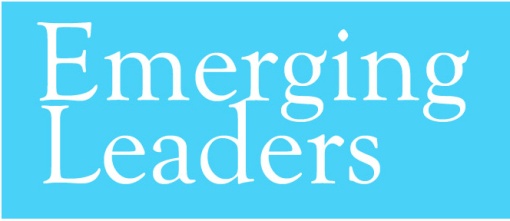 PROGRAM APPLICATION Emerging Leaders ProgramInstructionsApplications must be submitted using the online form no later than 5:00 p.m. CST on Friday, February 14, 2014.  Applications received after this date will not be considered. Applicants will be notified of selection decisions by Monday, March 3, 2014. If you have any questions about the program or eligibility requirements, please contact Joann Ricci, 504.598.4663 or joann@gnof.org.Personal InformationFirst Name:Last Name:Age (This information will help maximize the diversity of the Emerging Leaders group, but it is optional):__20-29__30-39__40-49__50-59__60-69	 Race/Ethnicity (This information will help maximize the diversity of the Emerging Leaders group, but it is optional):__White__Black/African-American__American Indian__Asian__Pacific Islander__OtherGender:	 Title:	Work Email:	Personal Email:	Work Phone:	Cell Phone:	Years in current position:	Total years experience in nonprofit management:	Number of direct reports/people you supervise (currently):	Total years experience supervising staff:	Name and title of the person you currently report to:	Total size of budget(s) that you are responsible for (oversee management of): $	Organization InformationOrganization Name:	Organization Type/Field:Briefly describe your organization’s mission:	The number of paid staff at your organization (FTE):	Current Organizational Operating Budget: $	Street Address: 	City/State/Zip:	Fax:	Eligibility To participate in this program, participants are expected to meet all of the following program eligibility and attendance requirements. Please check the box next to each requirement to confirm your ability to meet these terms:__	I am a mid-level manager in a southeast Louisiana human service organization.__	I have at least 2 years nonprofit management experience and manage a budget.__	I have never been an executive director/CEO.__	To the best of my understanding, I see myself staying in my current organization for the next year.Attendance & Participation Requirements__	I understand that participants are required to attend all program sessions. I am available on the dates indicated in the program schedule (refer to fact sheet).__	I am able to commit between 1 and 2 hours between sessions to work on my individual learning goals.__	I am willing to provide feedback to other cohort members on their work and to Greater New Orleans Foundation and CompassPoint on the program quality and impact.__	I understand that there is a fee required for participation that will be due upon selection into the program to guarantee my space.__	I have the written approval of my organization’s executive director to participate and support from our board of directorsApplication QuestionsPlease limit responses to between 3 and 4 brief paragraphs per question. Your application will be evaluated on its thoughtfulness and candidness, not on writing style or level. What does working for social change mean to you?What do you wish to learn more about in order to be a more effective leader?What are your career development goals?  Where would you ultimately like to see your career going?Describe your level of knowledge and experience in the area of leadership and working with others? What leadership and people management challenges do you currently experience within your organization? Describe your level of knowledge and experience in the area of financial management?What financial management challenges do you currently experience within your organization? Have you had any other group learning or leadership development experiences? If so, please describe the type of experience and when you participated.How do you believe you will benefit from participating in this leadership development program?Please state how your participation will benefit your organization and be a good investment of organizational time.How do you think you can enrich the learning experience of your cohort peers in the program? Commitments__	If selected, I will devote the time and resources necessary to complete the program and participate fully to the best of my abilities.  I will also confirm that my organization can provide the participant fee to secure my spot.Application checklist__	I have reviewed the program fact sheet__	I have completed all sections of the application__	I meet all of the eligibility requirements__	I commit to meeting all of the attendance and participant requirements__	My executive director has signed and submitted the organization acknowledgement form.__	My executive director has written a letter of approval and support for my application.Executive Director ApprovalPlease talk with your Executive Director prior to completion of an application form to ensure you have her/his full support. Please have your executive director read and sign the organization acknowledgement form and submit with application.  This form is due with the application deadline: Friday, February 14th, 2014 by 5 pm central.